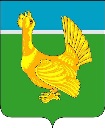 Администрация Верхнекетского районаПОСТАНОВЛЕНИЕОб исключении из кадрового резерва на замещение вакантных должностей муниципальной службы Администрации Верхнекетского района и органов Администрации Верхнекетского района	В соответствии со статьей 14  Положения о кадровом резерве на замещение вакантных должностей муниципальной службы Администрации Верхнекетского района и органов Администрации Верхнекетского района, утвержденного постановлением Администрации Верхнекетского района от 12 марта 2013 года №225, в связи с замещением вакантной должности муниципальной службы лица, включенного в кадровый резерв должностей муниципальной службы Администрации Верхнекетского района и органов Администрации Верхнекетского района,ПОСТАНОВЛЯЮ:1. Исключить из кадрового резерва на замещение вакантных должностей муниципальной службы Администрации Верхнекетского района и органов Администрации Верхнекетского района Трегуба Игоря Васильевича.2. Контроль за исполнением  настоящего постановления возложить на управляющего делами Администрации Верхнекетского района Генералову Т.Л.И.о. Главы  Верхнекетского района                                                 Л.А. ДосужеваГенералова2-10-37«   30  » января  2020 г.р.п. Белый ЯрВерхнекетского района Томской области                № 63